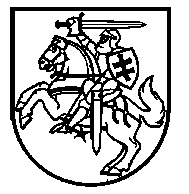 NACIONALINĖS ŽEMĖS TARNYBOS PRIE ŽEMĖS ŪKIO MINISTERIJOS DIREKTORIUSĮSAKYMASDĖL NACIONALINĖS ŽEMĖS TARNYBOS PRIE ŽEMĖS ŪKIO MINISTERIJOS DIREKTORIAUS 2013 M. RUGSĖJO 10 D. ĮSAKYMO NR. 1P-(1.3.)- 265 „DĖL SUTIKIMŲ TIESTI SUSISIEKIMO KOMUNIKACIJAS, INŽINERINIUS TINKLUS BEI STATYTI JIEMS FUNKCIONUOTI BŪTINUS STATINIUS VALSTYBINĖJE ŽEMĖJE, KURIOJE NESUFORMUOTI ŽEMĖS SKLYPAI, IŠDAVIMO TAISYKLIŲ PATVIRTINIMO“ PAKEITIMO. rugsėjo 24 d. Nr. 1P-(1.3.)-358Vilnius	Pakeičiu Sutikimų tiesti susisiekimo komunikacijas, inžinerinius tinklus bei statyti jiems funkcionuoti būtinus statinius valstybinėje žemėje, kurioje nesuformuoti žemės sklypai, išdavimo taisykles, patvirtintas Nacionalinės žemės tarnybos prie Žemės ūkio ministerijos direktoriaus . rugsėjo 10 d. įsakymu Nr. 1P-(1.3.)-265 „Dėl Sutikimų tiesti susisiekimo komunikacijas, inžinerinius tinklus bei statyti jiems funkcionuoti būtinus statinius valstybinėje žemėje, kurioje nesuformuoti žemės sklypai, išdavimo taisyklių patvirtinimo“:1.	Pakeičiu 3 punktą ir jį išdėstau taip:„3. Šios Taisyklės netaikomos tais atvejais, kai valstybinėje žemėje, kurioje planuojama tiesti susisiekimo komunikacijas, inžinerinius tinklus bei statyti jiems funkcionuoti būtinus statinius, teisės aktų nustatyta tvarka suformuoti valstybinės žemės sklypai. Suformuotiems valstybinės žemės sklypams servitutai, suteikiantys teisę tiesti susisiekimo komunikacijas, inžinerinius tinklus bei statyti jiems funkcionuoti būtinus statinius, jais naudotis ir juos aptarnauti, nustatomi administraciniu aktu arba sandoriu vadovaujantis Lietuvos Respublikos civiliniu kodeksu, Lietuvos Respublikos žemės įstatymo 23 straipsniu ir Žemės servitutų nustatymo administraciniu aktu taisyklėmis, patvirtintomis Lietuvos Respublikos Vyriausybės . spalio 14 d. nutarimu Nr. 1289 „Dėl Žemės servitutų nustatymo administraciniu aktu taisyklių patvirtinimo“.2.	Pakeičiu 5.1 papunktį ir jį išdėstau taip:„5.1. susisiekimo komunikacijas, kurioms eksploatuoti neformuojamas atskiras žemės sklypas ir kurios pagal Statybos techninį reglamentą STR 1.01.07:2010 „Nesudėtingi statiniai“, patvirtintą Lietuvos Respublikos aplinkos ministro . rugsėjo 27 d. įsakymu Nr. D1-812 „Dėl Statybos  techninio  reglamento  STR  1.01.07:2010  „Nesudėtingi statiniai“ patvirtinimo“  (toliau – STR „Nesudėtingi statiniai“), nėra priskiriamos nesudėtingų statinių kategorijoms, bei joms funkcionuoti būtinus statinius;“3.	Pakeičiu 7.1 papunktį ir jį išdėstau taip:„7.1.	prašymą išduoti sutikimą (Taisyklių 1 priedas), kuriame turi būti nurodytas planuojamų tiesti susisiekimo komunikacijų, inžinerinių tinklų bei statyti jiems funkcionuoti būtinų statinių pavadinimas ir rūšis pagal Taisyklių 5.1–5.6 papunkčius;“4.	Pakeičiu 7.3 papunktį ir jį išdėstau taip:„7.3.	patvirtintą teritorijų planavimo dokumentą ar žemės valdos projektą, kuriame numatyta tiesti susisiekimo komunikacijas, inžinerinius tinklus bei statyti jiems funkcionuoti būtinus statinius. Jeigu patvirtinto teritorijų planavimo dokumento ar žemės valdos projekto nėra, – vieną iš šių brėžinių (toliau – Planas):7.3.1. kai planuojama tiesti 5.2, 5.4, 5.5 ir 5.6 papunkčiuose nurodytas susisiekimo komunikacijas, inžinerinius tinklus bei statyti jiems funkcionuoti būtinus statinius, – suvestinį sklypo inžinerinių tinklų planą, numatytą Statybos techninio reglamento STR 1.05.06:2010 „Statinio projektavimas“, patvirtinto Lietuvos Respublikos aplinkos ministro . gruodžio 30 d. įsakymu Nr. D1-708 „Dėl Statybos techninio reglamento STR 1.05.06:2010 „Statinio projektavimas patvirtinimo“, 8 priedo „Techninio projekto sudedamosios dalys“ 7.4.5 papunktyje, jeigu rengiamas statinio projektas;7.3.2. kai planuojama tiesti 5.6 papunktyje nurodytus inžinerinius tinklus bei statyti jiems funkcionuoti būtinus statinius, – inžinerinių tinklų išdėstymo schemą.“5.	Pakeičiu 8 punkto antrąją pastraipą ir ją išdėstau taip:„Teritoriniam skyriui pateikiami du teritorijų planavimo dokumento, žemės valdos projekto arba Plano egzemplioriai ir kompiuterinė laikmena, kurioje turi būti įrašytas teritorijų planavimo dokumentas, žemės valdos projektas arba Planas *.dwg arba *.dxf ir *.pdf formatu.“6.	Pakeičiu 11.3 papunktį ir jį išdėstau taip:„11.3. yra patvirtintų teritorijų planavimo dokumentų ar žemės valdos projektų, pagal kuriuos valstybinės žemės plote, kuriame planuojama tiesti susisiekimo komunikacijas, inžinerinius tinklus bei statyti jiems funkcionuoti būtinus statinius, suprojektuoti žemės sklypai arba yra rengiamas teritorijų planavimo dokumentas ar žemės valdos projektas, pagal kurį valstybinės žemės plote, kuriame planuojama tiesti susisiekimo komunikacijas, inžinerinius tinklus bei statyti jiems funkcionuoti būtinus statinius, projektuojami nauji žemės sklypai ir šio teritorijų planavimo dokumento viešo svarstymo ar žemės valdos projekto teikimo visuomenei susipažinti stadija yra pasibaigusi. Tokiais atvejais, suformavus žemės sklypus pagal patvirtintus teritorijų planavimo dokumentus ar žemės valdos projektus, teisės aktų nustatyta tvarka šiems žemės sklypams gali būti nustatomi žemės servitutai.“7.	Pakeičiu 12 punktą ir jį išdėstau taip:„12. Sutikime turi būti nurodyta, kad Sutikimas išduodamas teritorijų planavimo dokumente, žemės valdos projekte ar Plane nurodytoms susisiekimo komunikacijoms, inžineriniams tinklams tiesti bei jiems funkcionuoti būtiniems statiniams statyti pagal teritorijų planavimo dokumente, žemės valdos projekte ar Plane nurodytus sprendinius. Teritorijų planavimo dokumente, žemės valdos projekte ar Plane arba jų teisės aktų nustatyta tvarka patvirtintoje kopijoje įrašoma žyma, kurioje turi būti nurodytas Teritorinio skyriaus pavadinimas, Sutikimo išdavimo data ir numeris bei Teritorinio skyriaus vedėjo parašas. Teritorijų planavimo dokumentas, žemės valdos projektas ar Planas arba jų teisės aktų nustatyta tvarka patvirtinta kopija, kurioje yra įrašyta Teritorinio skyriaus žyma, yra neatsiejama Sutikimo dalis.“8.	Pakeičiu 13 punktą ir jį išdėstau taip:„13. Vienas teritorijų planavimo dokumento, žemės valdos projekto ar Plano egzempliorius kartu su Sutikimu grąžinamas Asmeniui paštu arba jam atvykus į Teritorinį skyrių, kitas – lieka Teritorinio skyriaus archyve.“9.	Pakeičiu 14 punktą ir jį išdėstau taip:„14. Kai valstybinės žemės plotas, kuriame planuojama tiesti susisiekimo komunikacijas, inžinerinius tinklus bei statyti jiems funkcionuoti būtinus statinius, patenka į teritoriją, kurioje išduotos planavimo sąlygos rengti teritorijų planavimo dokumentą ar reikalavimai rengti žemės valdos projektą, kuriame projektuojami žemės sklypai, iki rengiamo teritorijų planavimo dokumento viešo svarstymo ar žemės valdos projekto teikimo visuomenei susipažinti pradžios Teritorinis skyrius, išdavęs Sutikimą, patikslina planavimo sąlygas Planavimo sąlygų teritorijų planavimo dokumentams rengti parengimo ir išdavimo tvarkos aprašo, patvirtinto Lietuvos Respublikos aplinkos ministro . gegužės 7 d. įsakymu Nr. D1-262 „Dėl Planavimo sąlygų teritorijų planavimo dokumentams rengti parengimo ir išdavimo tvarkos aprašo“, arba tikslina žemės valdos projekto rengimo reikalavimus Žemės sklypų formavimo ir pertvarkymo projektų rengimo ir įgyvendinimo taisyklių, patvirtintų Lietuvos Respublikos žemės ūkio ministro ir Lietuvos Respublikos aplinkos ministro . spalio 4 d. įsakymu Nr. 3D-452/D1-513 „Dėl Žemės sklypų formavimo ir pertvarkymo projektų rengimo ir įgyvendinimo taisyklių patvirtinimo“  nustatyta tvarka ir apie tai informuoja teritorijų planavimo dokumento ar žemės valdos projekto rengėją, kuris rengiamame teritorijų planavimo dokumente ar žemės valdos projekte turės numatyti sprendinius (suprojektuoti servitutą ir nurodyti specialiąsias žemės naudojimo sąlygas) pagal išduotą Sutikimą.“10.	Pakeičiu 15 punktą ir jį išdėstau taip:„15. Jeigu pageidaujama keisti pagal teritorijų planavimo dokumentą, žemės valdos projektą ar Planą planuojamų tiesti susiekimo komunikacijų, inžinerinių tinklų bei jiems funkcionuoti būtinų statinių statybos vietą ar kitas charakteristikas, asmuo šių Taisyklių nustatyta tvarka privalo kreiptis į Teritorinį skyrių dėl naujo Sutikimo išdavimo.“11.	Pakeičiu 17 punktą ir jį išdėstau taip:„17. Sutikimas išduodamas 10-ies metų laikotarpiui skaičiuojant nuo Sutikimo išdavimo datos, bet ne ilgiau kaip iki servituto, suteikiančio teisę tiesti susisiekimo komunikacijas, inžinerinius tinklus bei statyti jiems funkcionuoti būtinus statinius, jais naudotis ir juos aptarnauti, įregistravimo Nekilnojamojo turto registre. Asmuo pagal išduotą Sutikimą privalo susisiekimo komunikacijas, inžinerinius tinklus nutiesti bei jiems funkcionuoti būtinus statinius pastatyti per 3 metus nuo Sutikimo išdavimo datos. Nenutiesus susisiekimo komunikacijų, inžinerinių tinklų bei nepastačius jiems funkcionuoti būtinų statinių per 3 metus, Sutikimas nustoja galioti ir šių Taisyklių nustatyta tvarka turi būti gautas naujas Sutikimas.“12.	Papildau nauju 18 punktu:„18. Pagal Sutikimą nutiestos susisiekimo komunikacijos, inžineriniai tinklai ar jiems funkcionuoti būtini statiniai Sutikimo galiojimo laikotarpiu yra laikini statiniai ir neregistruojami Nekilnojamojo turto registre. Pasibaigus išduoto Sutikimo terminui, pagal Sutikimą nutiestos susisiekimo komunikacijos, inžineriniai tinklai bei jiems funkcionuoti būtini statiniai turi būti nukelti jų savininko lėšomis, išskyrus atvejus, kai asmeniui išduotas naujas Sutikimas arba kai nutiestoms susisiekimo komunikacijoms, inžineriniams tinklams bei pastatytiems jiems funkcionuoti būtiniems statiniams naudotis ir juos aptarnauti yra nustatytas servitutas.“13.	Buvusį 18 punktą laikau 19 punktu.14.	Pakeičiu 19 punktą ir jį išdėstau taip:„19. Teritorinio skyriaus veiksmai (neveikimas) išduodant Sutikimus gali būti skundžiami Lietuvos Respublikos viešojo administravimo įstatymo nustatyta tvarka.“15.	Pakeičiu 1 priedo pastraipą „PRIDEDAMA“ ir ją išdėstau taip:„PRIDEDAMA:1.	Teritorijų planavimo dokumentas / žemės valdos projektas / suvestinis inžinerinių tinklų planas / inžinerinių tinklų išdėstymo schema, 2 egz., ______ lapas (-ai, -ų).2.	Sutikimas (-ai), ______ lapas (-ai, -ų).“	16.  Pakeičiu 2, 3 priedus ir išdėstau juos nauja redakcija (pridedama).Direktoriaus pavaduotojas,atliekantis direktoriaus funkcijas	Vaidas PakalkaSutikimų tiesti susisiekimo komunikacijas, inžinerinius tinklus bei statyti jiems funkcionuoti būtinus statinius valstybinėje žemėje, kurioje nesuformuoti  žemės  sklypai,  išdavimo  taisyklių 2 priedas(Sutikimo tiesti susisiekimo komunikacijas, inžinerinius tinklus bei statyti jiems funkcionuoti būtinus statinius valstybinėje žemėje, kurioje nesuformuoti žemės sklypai, išdavimo formos pavyzdys)    NACIONALINĖS ŽEMĖS TARNYBOSPRIE ŽEMĖS ŪKIO MINISTERIJOS______________________ SKYRIUS(teritorinio skyriaus pavadinimas)SUTIKIMASTIESTI SUSISIEKIMO KOMUNIKACIJAS, INŽINERINIUS TINKLUS BEI STATYTI JIEMS FUNKCIONUOTI BŪTINUS STATINIUS VALSTYBINĖJE ŽEMĖJE, KURIOJE NESUFORMUOTI ŽEMĖS SKLYPAI20___m. __________ d. Nr. _______(data)______________________(sudarymo vieta)Nacionalinės žemės tarnybos prie Žemės ūkio ministerijos  _______________________  skyrius(teritorinio skyriaus pavadinimas)neprieštarauja dėl_____________________________________________________________________                                                                                                                                                                                                                                                                                                                                                                                                                                                                                                                                                                                                                                                          (susisiekimo komunikacijų, inžinerinių tinklų bei jiems funkcionuoti būtinų statinių pavadinimas)tiesimo / statybos pagal pateiktą ________________________________________ valstybinėje žemėje,(teritorijų planavimo dokumento, žemės valdos projekto arba plano pavadinimas)kurioje  nesuformuoti  žemės  sklypai. Susisiekimo  komunikacijos,  inžineriniai  tinklai   bus tiesiami į žemės sklypą _________________________ arba statiniui___________________ aptarnauti.*(žemės sklypo kadastro Nr., adresas)                                     (statinio unik. Nr., adresas)Šis sutikimas galioja tik pridedamame  ___________________________________  nurodytoms(teritorijų planavimo dokumento, žemės valdos projekto arba plano pavadinimas)susisiekimo   komunikacijoms,   inžineriniams    tinklams    tiesti    bei   jiems   funkcionuoti   būtiniemsstatiniams statyti ___________________________________ pažymėtoje vietoje.(teritorijų planavimo dokumento, žemės valdos projekto arba plano pavadinimas)Teritorijų planavimo dokumentas / žemės valdos projektas /  planas yra neatsiejama šio sutikimo dalis.Sutikimas galioja 10 metų skaičiuojant nuo Sutikimo išdavimo datos, bet ne ilgiau kaip iki servituto, suteikiančio teisę tiesti susisiekimo komunikacijas, inžinerinius tinklus bei statyti jiems funkcionuoti būtinus statinius, jais naudotis ir juos aptarnauti, įregistravimo Nekilnojamojo turto registre. Susisiekimo komunikacijos, inžineriniai tinklai nutiesti bei jiems funkcionuoti būtini statiniai turi būti pastatyti per 3 metus nuo Sutikimo išdavimo datos. Nenutiesus susisiekimo komunikacijų, inžinerinių tinklų bei nepastačius jiems funkcionuoti būtinų statinių per 3 metus, Sutikimas nustoja galioti ir nustatyta tvarka turi būti gautas naujas Sutikimas.Pagal Sutikimą nutiestos susisiekimo komunikacijos, inžineriniai tinklai ar jiems funkcionuoti būtini statiniai Sutikimo galiojimo laikotarpiu yra laikini statiniai ir neregistruojami Nekilnojamojo turto registre.Pasibaigus išduoto Sutikimo terminui, pagal Sutikimą nutiestos susisiekimo komunikacijos, inžineriniai tinklai bei jiems funkcionuoti būtini statiniai turi būti nukelti jų savininko lėšomis, išskyrus atvejus, kai asmeniui išduotas naujas Sutikimas arba kai nutiestoms susisiekimo komunikacijoms, inžineriniams tinklams bei pastatytiems jiems funkcionuoti būtiniems statiniams naudotis ir juos aptarnauti yra nustatytas servitutas.___________________                                ______________                              _______________(pareigų pavadinimas)                                                                        (parašas)                                                   (vardas ir pavardė) (A.V.)(Rengėjo nuoroda)________*Nurodoma, kai planuojama tiesti susisiekimo komunikacijas, inžinerinius tinklus į konkretų žemės sklypą arba konkrečiam statiniui aptarnauti.Sutikimų tiesti susisiekimo komunikacijas, inžinerinius tinklus bei statyti jiems funkcionuoti būtinus statinius valstybinėje žemėje, kurioje nesuformuoti žemės sklypai, išdavimo taisyklių 3 priedas  (Rašto dėl atsisakymo išduoti sutikimą tiesti susisiekimo komunikacijas, inžinerinius tinklus bei statyti jiems funkcionuoti būtinus statinius valstybinėje žemėje, kurioje nesuformuoti žemės sklypai, formos pavyzdys)    DĖL AtsisakymO išduoti SUTIKIMĄ tiesti suSIsiekimo komunikacijas, inžinerinius tinklus bei statyti jiems funkcionuoti būtinus statinius valstybinėje žemėje, kurioje nesuformuoti žemės sklypaiNacionalinės žemės tarnybos prie Žemės ūkio ministerijos ____________________ skyrius,(teritorinio skyriaus pavadinimas)atsižvelgdamas į tai, kad ___________________________________________________________(motyvai, kuriais remiantis neišduodamas sutikimas tiesti susisiekimo komunikacijas,_______________________________________________________________________________________________inžinerinius tinklus bei statyti jiems funkcionuoti būtinus statinius valstybinėje žemėje, kurioje nesuformuoti žemės sklypai)       _______________________________________________________________________________, atsisako išduoti sutikimą tiesti / statyti____________________________________________ pagal (inžinerinių tinklų, susisiekimo komunikacijų bei jiems funkcionuoti būtinų statinių pavadinimas)____________________________________________________________________.	(teritorijų planavimo dokumento, žemės valdos projekto arba plano pavadinimas) Šis sprendimas per vieną mėnesį gali būti skundžiamas Lietuvos Respublikos viešojo administravimo įstatymo nustatyta tvarka.____________________                                ______________                              _______________(pareigų pavadinimas)                                                      (parašas)                                                   (vardas ir pavardė) Biudžetinė įstaiga, Gedimino pr. 19, LT-01103 Vilnius Duomenys kaupiami ir saugomi Juridinių asmenų registre, kodas 188704927. Skyriaus duomenys: xxxxxxxxx g.xxxxxxx, xxxxxxxxxxx, tel. (8 000)  00 000, el. p. xxxxxx@xxx.ltNACIONALINĖS ŽEMĖS TARNYBOSPRIE ŽEMĖS ŪKIO MINISTERIJOS______________________ SKYRIUS(teritorinio skyriaus pavadinimas)Biudžetinė įstaiga, Gedimino pr. 19, LT-01103 Vilnius Duomenys kaupiami ir saugomi Juridinių asmenų registre, kodas 188704927. Skyriaus duomenys: xxxxxxxxx g.xxxxxxx, xxxxxxxxxxx, tel. (8 000)  00 000, el. p. xxxxxx@xxx.lt